14 March 2023Dear Supervisor,Re: Military and Veterans’ Psychiatry Training Program (MVPTP) Australasian Military Medicine Association (AMMA) Conference GrantsThis letter is to advise you that Dr                           has applied for the MVPTP AMMA Conference grant to attend the conference in Perth from 12-15 October 2023. This conference is recommended as an excellent opportunity to expand psychiatry trainees’ knowledge in the area of military medicine, network with other medical professionals, and demonstrate confidence to promote psychiatry within military environments.Could you please acknowledge your support for your trainee to participate in the program by completing the Letter of Support details below and returning the letter to mvptp@ranzcp.org.  Please contact us if you have any queries.  Yours Sincerely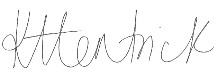 Kathryn HertrickSenior Projects ManagerLETTER OF SUPPORTI confirm that                           is a psychiatry trainee undertaking training under my supervision during rotation 1, of the year 2023.I support                            in accessing additional training opportunities under this Grant.I support                           in taking leave to attend the educational activity Australasian Military Medicine Association Conference to be held in Perth from 12-15 October 2023. Supervisor name:                RANZCP ID:                Position:                Phone number:                 Health Service:                 Signature:Supervisors are asked to please return this letter of support to mvptp@ranzcp.org. The Royal Australian and New Zealand College of Psychiatrists has received Australian Government funding under the Military and Veterans’ Psychiatry Training Program for this initiative.